Quality Control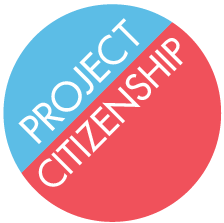 